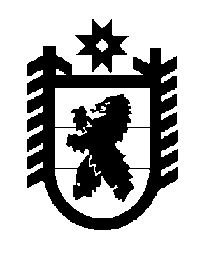 Российская Федерация Республика Карелия    ПРАВИТЕЛЬСТВО РЕСПУБЛИКИ КАРЕЛИЯРАСПОРЯЖЕНИЕот  13 марта 2019 года № 205р-Пг. Петрозаводск 	Одобрить и подписать Соглашение между Правительством Республики Карелия и акционерным обществом «Российский экспортный центр» о методическом и информационном взаимодействии при реализации мероприятия по созданию и (или) развитию центров (агентств) координации поддержки экспортно ориентированных субъектов малого и среднего предпринимательства в рамках подпрограммы 2 «Развитие малого и среднего предпринимательства» государственной программы Российской Федерации «Экономическое развитие и инновационная экономика», утвержденной постановлением Правительства Российской Федерации 
от 15 апреля 2014 года № 316.Исполняющий обязанности           Главы Республики Карелия                                                        А.Е. Чепик